Monday 23 and Tuesday 24 September 20190930 – 1230 hours and 1430 – 1730 hoursRoom Popov, ITU Headquarters, Geneva	Fabio BIGI	ChairmanInformal Experts Group on WTPF-21
First meeting - Geneva, 23-24 September 2019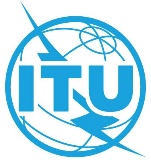 Document IEG-WTPF-21/1-E23 August 2019English onlyDRAFT AGENDADRAFT AGENDAINFORMAL EXPERTS GROUP ON WTPF-21 (IEG-WTPF-21)INFORMAL EXPERTS GROUP ON WTPF-21 (IEG-WTPF-21)Item1Introductory remarks2Adoption of the Agenda 3Working Methods of IEG-WTPF-214Work Plan of IEG-WTPF-215Comments received 6Next steps7Other business